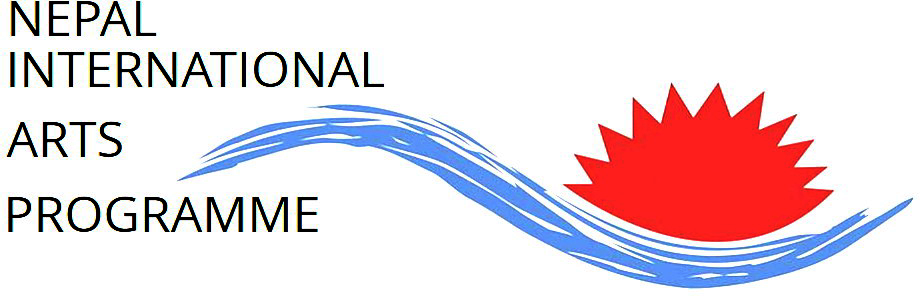 Membership Application Form You can support the NIAP and its work by becoming a member of the NIAP’s initiating and facilitating organisation, the UK Nepal Friendship Society [UKNFS]: website – www.uknfs.org    Annual membership of the UKNFS is £10.Please complete All sections:  Your Full Name:Your Permanent Address (UK or Nepal):Building/Flat number:Road/Street:Town/City:County (if applicable): Postcode: Contact Details: Tel: (Mobile and/or Landline):                                                         Email:              Completing your application:Please either email this completed application form to organisation Chair, Alan Mercel-Sanca at alanms.888@gmail.com  and notify if you are making your membership payment of £10 via the UKNFS HSBC bank account, or post it to the address given below.Payment: You can pay for your membership via the UKNFS bank account, or by posting a cheque to the address below:HSBCAccount name: UK Nepal Friendship SocietyAccount number: 82428806Sort Code: 40-13-07Alternatively, please make cheques payable to ‘UK-Nepal Friendship Society’ and post with your completed membership application form to:            UK-Nepal Friendship Society            Flat 3 Chislehurst              Grosvenor Road              Bournemouth              BH4 8BHMembership is for one year from date of acceptance as a member, and is annually renewable (we shall send you a reminder one month before your membership is due to expire.Note re UKNFS and Equality: The UKNFS is a politics-free voluntary organisation that is opposed to all forms of discrimination (on grounds of gender, race/ethnicity, sexual orientation and gender identity, age, disability and caste) and is governed by equality and diversity inclusive (including ‘caste free’) values and principles. Members are required to respect and abide at all times by our equality and anti-discrimination values, contravention of which can result in your membership being cancelled.Processing of your application: On receipt of your membership application and its acceptance, we shall inform you by email and provide a further email that includes your membership number and certificate of membership upon having received confirmation of the processing of your cheque.  Membership is for 12 months, annually renewable from date of becoming a member.       ---------------------------------------------------------------------------------------------------------------------------------------Signature of applicant (written or typed: both accepted):  FULL NAME IN CAPITALS:Date:    FOR UKNFS OFFICE USE ONLYMembership approved by (UKNFS officer):Name and Position of Officer:Signature:                                                                                                               Date: